О мерах по организации добровольной сдачи гражданами незаконно хранящихся огнестрельного оружия, боеприпасов, взрывчатых веществ и взрывных устройств за вознаграждение в 2022 годуУважаемые жители г. Семикаракорска!Постановлением Правительства Ростовской области от 21 марта 2022 г. №193 утверждены размеры вознаграждения за добровольно сданные незаконно хранящиеся огнестрельное оружие, боеприпасы, взрывчатые вещества и взрывные устройства.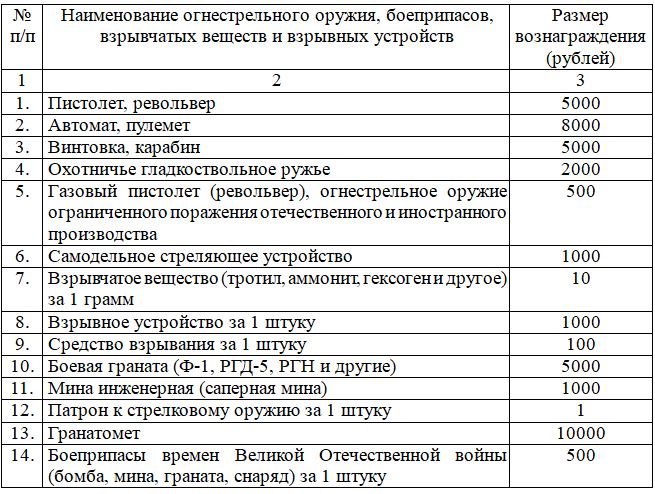 Напоминаем, что при добровольной сдаче незаконно хранящихся огнестрельного оружия, боеприпасов, взрывчатых веществ и взрывных устройств, гражданин освобождается от уголовной ответственности в соответствии с действующим законодательством.Ответственность, за незаконно хранящиеся огнестрельное оружие, боеприпасы, взрывчатые вещества и взрывные устройства установлена как административная - ст.20.8 КРФ об АП, так и уголовная - ст.222,223 УК РФ.Просим Вас проявлять бдительность и активную гражданскую позицию и незамедлительно сообщать о ставших известными случаях незаконного хранения огнестрельного оружия, боеприпасов, взрывчатых веществ и взрывных устройств.